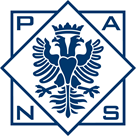 PAŃSTWOWA AKADEMIA NAUK STOSOWANYCHW PRZEMYŚLUWYDZIAŁ NAUK TECHNICZNYCH I SZTUK PROJEKTOWYCHINSTYTUT SZTUK PROJEKTOWYCHImię/imiona i nazwisko dyplomantaTYTUŁ PRACY DYPLOMOWEJPraca magisterska Kierunek Projektowanie graficzneStudia drugiego stopniaStudia stacjonarnePraca wykonana pod kierunkiemTytuł, stopień naukowy, imię i nazwisko promotoraPrzemyśl  20….. rok